                                                                            «____» _________________ 20___г.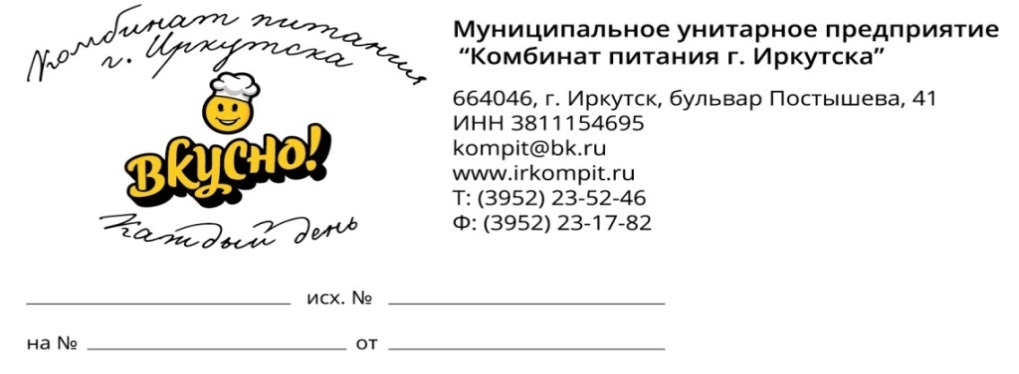                                                                              МБДОУ № ______________МЕНЮ ЕЖЕДНЕВНОЕ (Полный цикл)День 7Возрастная категория детей __________________________Время пребывания детей (с 12-ти часовым пребыванием)Заведующая МБДОУ (ФИО) ___________________          подпись ________________Шеф-повар (ФИО) ____________________________         подпись ________________№ сборника рецептурНаименование блюдаЯСЛИЯСЛИСАДСАД№ сборника рецептурНаименование блюдаОбъем порции блюдаЭнергетическая ценность (Ккал)Объем порции блюдаЭнергетическая ценность (Ккал)ЗАВТРАК№98, Пермь 2001Каша рисовая молочная жидкая150154,20180184,81Пром. выпускБатон2562,552562,55№7, Москва 2016Сыр порциями1034,461551,76№414, Москва 2016Кофейный напиток с молоком18084,2720093,582-Й ЗАВТРАКПром. выпускКисломолочная продукция в ассортименте  (_____________________)150200ОБЕД№71, Москва 2017Овощи натуральные свежие (______________)3050№87, Москва 2012Суп с рыбными консервами15099,76180119,73№260, Москва 2017Гуляш из отварного мяса60202,4480269,96№331, Москва 2016Каша перловая вязкая11098,93130116,97ТТК №2136Напиток из свежемороженой ягоды (горячий или охлажденный)15037,6918045,06Пром.  выпускХлеб ржаной2050,882050,88Пром.  выпускХлеб пшеничный2034,242034,24УПЛОТНЕННЫЙ ПОЛДНИК№304, Москва 2016Тефтели (ёжики) мясные5070,427098,70№372, Москва 2016Соус сметанный2015,03022,38№339, Москва 2016Картофельное пюре110100,95130119,28№508, Пермь 2018Напиток с витаминами и пребиотиками «Витошка»--18057,20№256, Пермь 2001Напиток из плодов шиповника15066,17--Пром. выпускФрукты свежие в ассортименте(_________________)95100Пром. выпускХлеб пшеничный2050,882050,88Пром. выпускХлеб ржаной2034,242034,24 УЖИН№419, Москва 2016Молоко кипяченое15088,90180106,12Пром. выпускКондитерские изделия (мармелад)1044,001044,00Энергетическая ценность рациона питания на одного ребенка (Ккал):Энергетическая ценность рациона питания на одного ребенка (Ккал):Энергетическая ценность рациона питания на одного ребенка (Ккал):